АНКЕТА УЧАСТНИКАноминации     «декоративно-прикладное искусство»фестиваля «Байкальская звезда» 2014 год1) ФИО участника   Нефедьев Михаил Игоревич 2) Дата рождения участника  ++++++ г. 3) Название творческой работы  «Модель ордена Отечественной войны» 4)Техника исполнения работы  объёмная мозаика 5)Используемый материал  дерево (кедр, сосна, лиственница, берёза)6) Год создания творческой работы  2014 г. 7) Название учреждения МКОУ «Александровская СОШ 8) ФИО педагога  Терен Дмитрий Юрьевич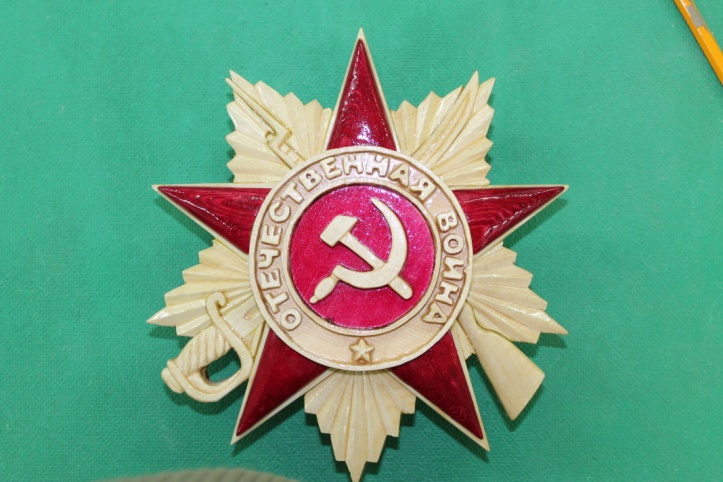 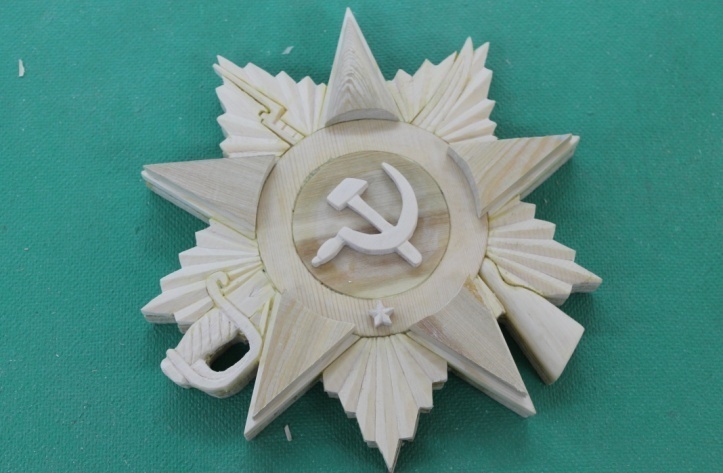 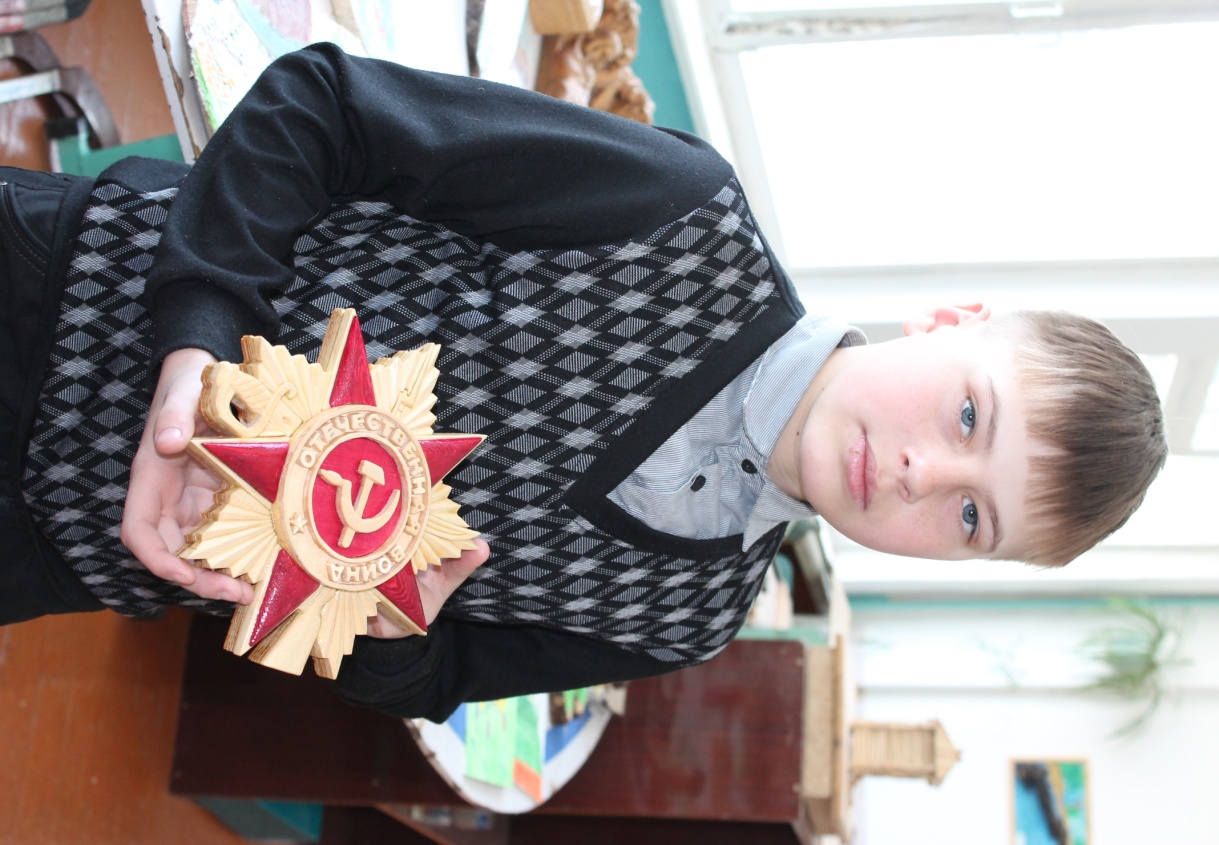 